                     																									NO. 3JOURNALOF THESENATEOF THESTATE OF SOUTH CAROLINAREGULAR SESSION BEGINNING TUESDAY, JANUARY 8, 2019_________THURSDAY, JANUARY 10, 2019Thursday, January 10, 2019(Statewide Session)Indicates Matter StrickenIndicates New Matter	The Senate assembled at 11:00 A.M., the hour to which it stood adjourned, and was called to order by the PRESIDENT.	A quorum being present, the proceedings were opened with a devotion by the Chaplain as follows:Matthew 18:20	“For where two or three are gathered in my name, there I am in the midst of them.”	Let us pray. Gracious Lord, as we gather in this Chamber, we remember Your promise that “…where two or three are gathered in my name, there I am in the midst of them.”	We claim Your promise this day and pray that You will make Your presence a part of every decision that comes from this Body.	Through the power of Your spirit, O God, enable us to be better than we are, wiser than we know, and stronger than we can dream. Therefore each day forward, may we hold fast to what is good, may we overcome what is evil and may we be constant in our daily prayer.  In Your holy name we pray, Amen.	The PRESIDENT called for Petitions, Memorials, Presentments of Grand Juries and such like papers.Point of Quorum	At 11:05 A.M., Senator MASSEY made the point that a quorum was not present.  It was ascertained that a quorum was present.  The Senate resumed.Doctor of the Day	Senator MARTIN introduced Dr. Helen Stockinger of Spartanburg, S.C., Doctor of the Day.Leave of Absence	At 12:10 P.M., Senator ALEXANDER requested a leave of absence for Senator LEATHERMAN.Leave of Absence	At 12:10 P.M., Senator GOLDFINCH requested a leave of absence for Senator CAMPBELL for the balance of the day.CO-SPONSORS ADDED	The following co-sponsors were added to the respective Bills:S. 2			Sen. SetzlerS. 104		Sen. SheheenS. 105		Sen. SheheenS. 281		Sen. CampbellS. 313		Sen. ShealyS. 332		Sen. SennRECALLED AND COMMITTED 		S. 333 -- Senator M.B. Matthews:  A BILL TO AMEND ARTICLE 5, CHAPTER 21, TITLE 24 OF THE 1976 CODE, RELATING TO PROBATION, BY ADDING SECTION 24-21-435, TO PROVIDE THAT PROBATION OFFICERS, COURT PERSONNEL, COUNTY AND MUNICIPAL PERSONNEL, PUBLIC OFFICIALS, AND PRIVATE VOLUNTEERS WHO PARTICIPATE IN COMMUNITY SERVICE PROGRAMS IN WHICH A PROBATIONER IS COMPLETING COMMUNITY SERVICE AS A CONDITION OF PROBATION ARE NOT LIABLE FOR CIVIL DAMAGES UNLESS AN INJURY OR DAMAGES RESULT FROM THE GROSS NEGLIGENCE, RECKLESSNESS, OR INTENTIONAL MISCONDUCT OF SUCH PERSON.	On motion of Senator MARTIN, with unanimous consent, the Bill was recalled from the Committee on Judiciary and committed to the Committee on Corrections and Penology.	RECALLED AND COMMITTED 			S. 338 -- Senator Climer:  A BILL TO AMEND ARTICLE 7, CHAPTER 5, TITLE 58 OF THE 1976 CODE, RELATING TO THE REGULATION OF WATER AND SEWER UTILITIES’ ADEQUACY OF SERVICE, BY ADDING SECTION 58-5-715, TO REQUIRE THAT A WATER OR SEWER UTILITY SUBJECT TO THE PUBLIC SERVICE COMMISSION’S SUPERVISION AND REGULATION MUST ESTABLISH CUSTOMER CLASSES BASED UPON GEOGRAPHIC SERVICE LOCATION, TO PROVIDE THAT A CLASS BASED UPON GEOGRAPHIC SERVICE LOCATION CONSISTS OF CUSTOMERS WHO ARE SERVED BY A WATER OR SEWER UTILITY FOR WHICH THE UTILITY’S SYSTEM COMPONENTS THAT PROVIDE THE SERVICE TO THOSE CUSTOMERS ARE PHYSICALLY CONNECTED AND THIS CLASS IS IN ADDITION TO OTHER TYPES OF CUSTOMER CLASSES, AND TO PROVIDE THAT A CUSTOMER IN A GEOGRAPHIC SERVICE LOCATION CLASS MUST NOT PAY FOR THE CONSTRUCTION, MAINTENANCE, OR IMPROVEMENT OF THE UTILITY’S PIPES OR OTHER EQUIPMENT THAT PROVIDES SERVICE TO CUSTOMERS IN A SEPARATE GEOGRAPHIC SERVICE LOCATION CLASS.	On motion of Senator RANKIN, with unanimous consent, the Bill was recalled from the Committee on Agriculture and Natural Resources and committed to the Committee on Judiciary.INTRODUCTION OF BILLS AND RESOLUTIONS	The following were introduced:	S. 355	 -- Senator Shealy:  A CONCURRENT RESOLUTION TO CONGRATULATE MARION B. MASON, SENIOR ART EDUCATOR OF LEXINGTON COUNTY SCHOOL DISTRICT ONE, UPON THE OCCASION OF HIS RETIREMENT; TO COMMEND HIM FOR HIS FORTY-TWO YEARS OF DEDICATED HIGH SCHOOL TEACHING AND SERVICE TO THE CITIZENS OF THE MIDLANDS OF SOUTH CAROLINA, AND TO WISH HIM CONTINUED SUCCESS IN ALL HIS FUTURE ENDEAVORS.l:\s-res\ks\015mari.kmm.ks.docx	The Concurrent Resolution was adopted, ordered sent to the House.	S. 356	 -- Senator Shealy:  A CONCURRENT RESOLUTION TO CONGRATULATE THE LEXINGTON HIGH SCHOOL GIRLS' GOLF TEAM, COACHES, AND SCHOOL OFFICIALS ON AN OUTSTANDING SEASON AND TO HONOR THEM FOR WINNING THE AAAAA SOUTH CAROLINA GIRLS' GOLF STATE CHAMPIONSHIP.l:\s-res\ks\014lexi.kmm.ks.docx	The Concurrent Resolution was adopted, ordered sent to the House.	S. 357	 -- Senator Cromer:  A SENATE RESOLUTION TO CONGRATULATE THE MID-CAROLINA HIGH SCHOOL CHEERLEADING TEAM, COACHES, AND SCHOOL OFFICIALS ON AN OUTSTANDING SEASON AND TO HONOR THEM FOR WINNING THE 2018 STATE AAA COMPETITIVE CHEERLEADING CHAMPIONSHIP.l:\s-res\rwc\001mid-.kmm.rwc.docx	The Senate Resolution was adopted.	S. 358	 -- Senator Cromer:  A BILL TO AMEND SECTION 38-31-30, CODE OF LAWS OF SOUTH CAROLINA, 1976, RELATING TO THE APPLICATION OF THE SOUTH CAROLINA PROPERTY AND CASUALTY INSURANCE GUARANTY ASSOCIATION, SO AS TO APPLY THE PROVISIONS OF CHAPTER 31, TITLE 38, TO A CLAIM OR LOSS COVERED BY SELF-INSURANCE THAT OCCURRED PRIOR TO THE ACQUISITION OF A BLOCK OF BUSINESS BY A LICENSED INSURER; AND TO AMEND SECTION 42-5-20, RELATING TO INSURANCE REQUIREMENTS FOR WORKERS' COMPENSATION, SO AS TO PROHIBIT A SELF-INSURER FROM PARTICIPATING IN OR OBTAINING BENEFITS FROM THE SOUTH CAROLINA PROPERTY AND CASUALTY INSURANCE GUARANTY ASSOCIATION AND TO REQUIRE THE SOUTH CAROLINA WORKERS' COMPENSATION COMMISSION TO SECURE AN ACTUARIAL OPINION BEFORE APPROVING THE TRANSFER OF A SELF-INSURER TO A LICENSED INSURER.l:\council\bills\bh\7099cz19.docx	Read the first time and referred to the Committee on Banking and Insurance.	S. 359	 -- Senator Gambrell:  A BILL TO AMEND THE CODE OF LAWS OF SOUTH CAROLINA, 1976, BY ADDING ARTICLE 21 TO CHAPTER 71, TITLE 38 SO AS TO ESTABLISH A LICENSE REQUIREMENT FOR PHARMACY BENEFITS MANAGERS, TO PROHIBIT A PHARMACY BENEFITS MANAGER FROM RESTRICTING OR PENALIZING A PHARMACY FROM DISCLOSING CERTAIN INFORMATION, TO PROHIBIT A PHARMACY BENEFITS MANAGER FROM UNDERTAKING CERTAIN ACTIONS, TO SET CERTAIN REQUIREMENTS FOR A MAXIMUM ALLOWABLE COST LIST, AND TO AUTHORIZE THE DIRECTOR OF THE DEPARTMENT OF INSURANCE TO ENFORCE THE PROVISIONS OF THIS ARTICLE; TO AMEND SECTION 38-2-10, AS AMENDED, RELATING TO ADMINISTRATIVE PENALTIES, SO AS TO APPLY CERTAIN ADMINISTRATIVE PENALTIES TO PHARMACY BENEFITS MANAGERS; TO AMEND SECTION 38-71-1810, RELATING TO PHARMACY AUDIT RIGHTS, SO AS TO ALLOW A PHARMACY TO SUBMIT RECORDS IN AN ELECTRONIC FORMAT OR BY CERTIFIED MAIL AND TO PROHIBIT CERTAIN ERRORS FROM SERVING AS THE SOLE BASIS OF THE REJECTION OF A CLAIM; AND TO REPEAL ARTICLE 20 OF CHAPTER 71, TITLE 38 RELATING TO PHARMACY BENEFIT MANAGERS.l:\council\bills\nbd\11163cz19.docx	Read the first time and referred to the Committee on Banking and Insurance.	S. 360	 -- Senator Cromer:  A BILL TO AMEND THE CODE OF LAWS OF SOUTH CAROLINA, 1976, BY ADDING SECTION 38-47-55 SO AS TO CLARIFY THAT CERTAIN INDIVIDUALS ARE AUTHORIZED TO ADJUST FOOD SPOILAGE CLAIMS WITHOUT AN ADJUSTER'S LICENSE; BY ADDING SECTION 38-72-75 SO AS TO REQUIRE A LONG-TERM CARE INSURANCE PROVIDER TO SUBMIT ALL PREMIUM RATE SCHEDULES TO THE DEPARTMENT OF INSURANCE AND TO ESTABLISH CERTAIN PROCEDURES CONCERNING THE PREMIUM APPROVAL PROCESS; TO AMEND SECTION 38-3-110, RELATING TO THE DUTIES OF THE DIRECTOR OF THE DEPARTMENT OF INSURANCE, SO AS TO ALTER PUBLIC HEARING REQUIREMENTS; TO AMEND SECTION 38-7-20, RELATING TO INSURANCE PREMIUM TAXES, SO AS TO EXCLUDE CERTAIN FACTORS FROM THE TOTAL PREMIUM COMPUTATION; TO AMEND SECTION 38-7-60, RELATING TO THE SUBMISSION OF A RETURN OF PREMIUMS, SO AS TO REQUIRE THE SUBMISSION OF A RETURN OF PREMIUMS COLLECTED; TO AMEND SECTION 38-43-247, RELATING TO THE REPORTING OF CRIMINAL PROSECUTIONS, SO AS TO ONLY REQUIRE THE REPORTING OF CRIMINAL CONVICTIONS; TO AMEND SECTION 38-44-50, RELATING TO THE REVIEW OF A MANAGING GENERAL AGENT, SO AS TO ALTER THE SUBMISSION DATE FROM MARCH FIRST TO JUNE FIRST; TO AMEND SECTIONS 38-46-60 AND 38-46-90, BOTH RELATING TO A PARTY ENGAGED AS A REINSURANCE INTERMEDIARY-BROKER, SO AS TO ALTER THE SUBMISSION DATE OF CERTAIN DOCUMENTS FROM MARCH FIRST TO JUNE FIRST; TO AMEND SECTIONS 38-57-130, 38-57-140, AND 38-57-150, ALL RELATING TO PROHIBITED TRADE PRACTICES, SO AS TO CLARIFY THAT CERTAIN PRACTICES ARE PROHIBITED; TO AMEND SECTIONS 38-75-730 AND 38-75-1200, BOTH RELATING TO CANCELLATIONS OF PROPERTY, CASUALTY, AND TITLE INSURANCE POLICIES, SO AS TO EXTEND WHEN AN INSURER CAN CANCEL A POLICY WITHOUT CAUSE TO ONE HUNDRED TWENTY DAYS AND TO PROHIBIT AN INSURER FROM CANCELLING A POLICY OUTSIDE OF THE ONE HUNDRED TWENTY-DAY PERIOD IF THEY HAD NOTICE OF A CHANGE IN RISK PRIOR TO THE EXPIRATION OF THE ONE HUNDRED TWENTY-DAY PERIOD; TO AMEND SECTION 38-90-160, AS AMENDED, RELATING TO THE APPLICATION OF CERTAIN PROVISIONS TO CAPTIVE INSURANCE COMPANIES, SO AS TO APPLY THE SOUTH CAROLINA INSURANCE DATA SECURITY ACT TO CAPTIVE INSURANCE COMPANIES; AND TO AMEND SECTION 38-99-70, RELATING TO LICENSEES EXEMPTED FROM CERTAIN DATA SECURITY REQUIREMENTS, SO AS TO ONLY EXEMPT THE LICENSEES FROM THE PROVISIONS OF SECTION 38-99-20.l:\council\bills\nbd\11078cz19.docx	Read the first time and referred to the Committee on Banking and Insurance.	S. 361	 -- Senator M. B. Matthews:  A BILL TO AMEND SECTION 16-3-651, CODE OF LAWS OF SOUTH CAROLINA, 1976, RELATING TO CRIMINAL SEXUAL CONDUCT DEFINITIONS, SO AS TO ADD A DEFINITION FOR "CONSENT".l:\council\bills\rt\17520sa19.docx	Read the first time and referred to the Committee on Judiciary.	S. 362	 -- Senator Verdin:  A BILL TO AMEND ARTICLE 25, CHAPTER 6, TITLE 12 OF THE 1976 CODE, RELATING TO INCOME TAX CREDITS, BY ADDING SECTION 12-6-3775, TO PROVIDE FOR AN INCOME TAX CREDIT TO AN INDIVIDUAL OR BUSINESS THAT CONSTRUCTS, PURCHASES, OR LEASES CERTAIN SOLAR ENERGY PROPERTY AND THAT PLACES IT IN SERVICE IN THIS STATE, AND TO DEFINE NECESSARY TERMS.l:\s-res\dbv\003sola.sp.dbv.docx	Read the first time and referred to the Committee on Finance.	S. 363	 -- Senator Davis:  A BILL TO AMEND SECTION 44-20-30 OF THE 1976 CODE, RELATING TO TERMS DEFINED IN THE "SOUTH CAROLINA INTELLECTUAL DISABILITY, RELATED DISABILITIES, HEAD INJURIES, AND SPINAL CORD INJURIES ACT," TO ADD A DEFINITION FOR "AUTISM SPECTRUM DISORDER"; AND TO AMEND SECTION 38-71-280 OF THE 1976 CODE, RELATING TO HEALTH INSURANCE COVERAGE FOR AUTISM SPECTRUM DISORDER, TO MAKE CONFORMING CHANGES.l:\s-res\td\009auti.sp.td.docx	Read the first time and referred to the Committee on Medical Affairs.	S. 364	 -- Senator Senn:  A CONCURRENT RESOLUTION TO REQUEST THE DEPARTMENT OF TRANSPORTATION NAME THE INTERCHANGE LOCATED AT EXIT 216A IN CHARLESTON COUNTY ALONG INTERSTATE HIGHWAY 26 "REVEREND DR. WILLIE E. GIVENS, JR. INTERCHANGE" AND ERECT APPROPRIATE MARKERS OR SIGNS AT THIS INTERCHANGE CONTAINING THESE WORDS.l:\council\bills\nbd\11168cm19.docx	The Concurrent Resolution was introduced and referred to the Committee on Transportation.	S. 365	 -- Senators Jackson, Setzler, Peeler, Leatherman, Massey, Reese, Hutto, Malloy, Sheheen, Williams, Nicholson, Scott, Allen, Johnson, McElveen, Kimpson, Sabb, M. B. Matthews, Fanning, McLeod, Harpootlian, Alexander, Bennett, Campbell, Campsen, Cash, Climer, Corbin, Cromer, Davis, Gambrell, Goldfinch, Gregory, Grooms, Hembree, Martin, Rankin, Rice, Senn, Shealy, Talley, Turner, Verdin and Young:  A SENATE RESOLUTION TO AUTHORIZE THE COMMISSIONING OF A PORTRAIT TO BE PLACED IN THE SENATE CHAMBER OF THE HONORABLE JOHN WESLEY MATTHEWS, JR., OF BOWMAN IN ORANGEBURG COUNTY, A SELFLESS AND DEDICATED SENATOR FROM THE THIRTY-NINTH SENATORIAL DISTRICT AND A DISTINGUISHED STATESMAN DESERVING PROPER RECOGNITION BY THE SENATE AND THE STATE OF SOUTH CAROLINA.l:\s-res\dj\003john.kmm.dj.docx	Senator JACKSON spoke on the Resolution.	The Senate Resolution was introduced and referred to the Committee on Operations and Management.Remarks to be Printed	On motion of Senator DAVIS, with unanimous consent, the remarks of Senator JACKSON, when reduced to writing and made available to the Desk, would be printed in the Journal.	H. 3480	 -- Reps. Huggins, Alexander, Allison, Anderson, Atkinson, Bailey, Bales, Ballentine, Bamberg, Bannister, Bennett, Bernstein, Blackwell, Bradley, Brawley, Brown, Bryant, Burns, Calhoon, Caskey, Chellis, Chumley, Clary, Clemmons, Clyburn, Cobb-Hunter, Cogswell, Collins, B. Cox, W. Cox, Crawford, Daning, Davis, Dillard, Elliott, Erickson, Felder, Finlay, Forrest, Forrester, Fry, Funderburk, Gagnon, Garvin, Gilliam, Gilliard, Govan, Hardee, Hart, Hayes, Henderson-Myers, Henegan, Herbkersman, Hewitt, Hill, Hiott, Hixon, Hosey, Howard, Hyde, Jefferson, Johnson, Jordan, Kimmons, King, Kirby, Ligon, Loftis, Long, Lowe, Lucas, Mace, Mack, Magnuson, Martin, McCoy, McCravy, McDaniel, McGinnis, McKnight, Moore, Morgan, D. C. Moss, V. S. Moss, Murphy, B. Newton, W. Newton, Norrell, Ott, Parks, Pendarvis, Pope, Ridgeway, Rivers, Robinson, Rose, Rutherford, Sandifer, Simmons, Simrill, G. M. Smith, G. R. Smith, Sottile, Spires, Stavrinakis, Stringer, Tallon, Taylor, Thayer, Thigpen, Toole, Trantham, Weeks, West, Wheeler, White, Whitmire, R. Williams, S. Williams, Willis, Wooten, Young and Yow:  A CONCURRENT RESOLUTION TO HONOR JAMES HENRY "JIM" MILLS ON HIS INDUCTION INTO THE CHAPIN HALL OF FAME.	The Concurrent Resolution was adopted, ordered returned to the House.	H. 3481	 -- Reps. Huggins, Alexander, Allison, Anderson, Atkinson, Bailey, Bales, Ballentine, Bamberg, Bannister, Bennett, Bernstein, Blackwell, Bradley, Brawley, Brown, Bryant, Burns, Calhoon, Caskey, Chellis, Chumley, Clary, Clemmons, Clyburn, Cobb-Hunter, Cogswell, Collins, B. Cox, W. Cox, Crawford, Daning, Davis, Dillard, Elliott, Erickson, Felder, Finlay, Forrest, Forrester, Fry, Funderburk, Gagnon, Garvin, Gilliam, Gilliard, Govan, Hardee, Hart, Hayes, Henderson-Myers, Henegan, Herbkersman, Hewitt, Hill, Hiott, Hixon, Hosey, Howard, Hyde, Jefferson, Johnson, Jordan, Kimmons, King, Kirby, Ligon, Loftis, Long, Lowe, Lucas, Mace, Mack, Magnuson, Martin, McCoy, McCravy, McDaniel, McGinnis, McKnight, Moore, Morgan, D. C. Moss, V. S. Moss, Murphy, B. Newton, W. Newton, Norrell, Ott, Parks, Pendarvis, Pope, Ridgeway, Rivers, Robinson, Rose, Rutherford, Sandifer, Simmons, Simrill, G. M. Smith, G. R. Smith, Sottile, Spires, Stavrinakis, Stringer, Tallon, Taylor, Thayer, Thigpen, Toole, Trantham, Weeks, West, Wheeler, White, Whitmire, R. Williams, S. Williams, Willis, Wooten, Young and Yow:  A CONCURRENT RESOLUTION TO HONOR WILLIAM F. "BILL" ZEIGLER ON HIS INDUCTION INTO THE CHAPIN HALL OF FAME.	The Concurrent Resolution was adopted, ordered returned to the House.REPORT OF STANDING COMMITTEE	Senator SHEALY from the Family and Veterans Services polled out S. 327 favorable:	S. 327 -- Senator Shealy:  A BILL TO AMEND SECTION 1-25-60(A)(5)(b) OF THE 1976 CODE, RELATING TO THE STATE INTERAGENCY PLANNING AND EVALUATION ADVISORY COMMITTEE, TO REDESIGNATE THE GENERAL COMMITTEE AS THE FAMILY AND VETERANS’ SERVICES COMMITTEE.Poll of the Family and Veterans ServicesPolled 17; Ayes 17; Nays 0 AYESShealy	Sheheen	YoungJohnson	McElveen	TurnerClimer	Fanning	McLeodTalley	Gambrell	CashVerdin	Cromer	GregoryMargie Matthews	HarpootlianTotal--17NAYSTotal--0	Ordered for consideration tomorrow.THE SENATE PROCEEDED TO A CALL OF THE UNCONTESTED LOCAL AND STATEWIDE CALENDAR.SECOND READING BILL	The following Bill, having been read the second time, were ordered placed on the Third Reading Calendar:	S. 335 -- Senator Massey:  A BILL TO AMEND ACT 516 OF 1976, RELATING TO THE ELECTION OF COMMISSIONERS OF THE BATH, LANGLEY, AND CLEARWATER WATER AND SEWER DISTRICTS IN AIKEN COUNTY, TO CHANGE THE COMMENCEMENT OF EACH COMMISSIONER’S OFFICE TO JANUARY FIRST IN THE YEAR FOLLOWING THE COMMISSIONER’S ELECTION AND TO CHANGE THE TERM EXPIRATION DATE TO DECEMBER 31 OF EACH EVEN-NUMBERED YEAR; AND TO AMEND ACT 1006 OF 1958, RELATING TO THE ELECTION OF COMMISSIONERS OF THE BATH, LANGLEY, AND CLEARWATER WATER AND SEWER DISTRICTS IN AIKEN COUNTY, TO CHANGE THE COMMENCEMENT OF EACH COMMISSIONER’S TERM TO JANUARY FIRST IN THE YEAR FOLLOWING THE COMMISSIONER’S ELECTION AND TO CHANGE THE TERM EXPIRATION DATE TO DECEMBER 31 OF EACH EVEN-NUMBERED YEAR, TO CHANGE THE ELECTION DATE FOR COMMISSIONERS TO THE FIRST TUESDAY AFTER THE FIRST MONDAY IN NOVEMBER, AND TO CHANGE THE FILING PROCEDURE FOR COMMISSION CANDIDATES TO REQUIRE THEM TO FILE AN INTENTION OF CANDIDACY WITH THE AIKEN COUNTY BOARD OF VOTER REGISTRATION AND ELECTIONS AND TO SET A FILING DEADLINE.	On motion of Senator MASSEY.READ THE THIRD TIMESENT TO THE HOUSE	The following Bill was read the third time and ordered sent to the House of Representatives:	S. 1 -- Senators Leatherman, Peeler, Setzler, Massey, Malloy, Rankin and Campsen:  A BILL TO AMEND SECTION 1-3-210 OF THE 1976 CODE, RELATING TO FILLING VACANCIES WHEN THE SENATE IS NOT IN SESSION, TO CLARIFY THAT THE GOVERNOR MAY ONLY MAKE AN INTERIM APPOINTMENT TO AN OFFICE REQUIRING THE SENATE’S ADVICE AND CONSENT IF THE APPOINTMENT IS MADE DURING THE SAME INTERIM DURING WHICH THE OFFICE BECOMES VACANT; TO PROVIDE THAT, IF THE SENATE DOES NOT CONFIRM AN INTERIM APPOINTMENT DURING THE NEXT ENSUING REGULAR LEGISLATIVE SESSION, THE GOVERNOR MAY NOT MAKE ANOTHER INTERIM APPOINTMENT; AND TO PROVIDE THAT THE GOVERNOR’S AUTHORITY TO MAKE AN INTERIM APPOINTMENT TERMINATES WHEN THE GENERAL ASSEMBLY CONVENES FOR THE REGULAR LEGISLATIVE SESSION FOLLOWING THE INTERIM PERIOD DURING WHICH THE OFFICE BECAME VACANT.	The Senate proceeded to a consideration of the Bill.	Senator CAMPSEN spoke on the Bill.Remarks to be Printed	On motion of Senator MASSEY, with unanimous consent, the remarks of Senator CAMPSEN, when reduced to writing and made available to the Desk, would be printed in the Journal.	Senator MALLOY spoke on the Bill. 	The question being the third reading of the Bill.	The "ayes" and "nays" were demanded and taken, resulting as follows:Ayes 40; Nays 2AYESAlexander	Allen	BennettCampsen	Cash	CorbinCromer	Davis	GambrellGoldfinch	Grooms	HarpootlianHembree	Hutto	JacksonJohnson	Kimpson	MalloyMartin	Massey	Matthews, JohnMatthews, Margie	McElveen	McLeodNicholson	Peeler	RankinReese	Rice	SabbScott	Senn	SetzlerShealy	Sheheen	TalleyTurner	Verdin	WilliamsYoungTotal--40NAYSClimer	FanningTotal--2The Bill was read the third time, ordered sent to the House.READ THE THIRD TIMESENT TO THE HOUSE	The following Bill was read the third time and ordered sent to the House of Representatives:	S. 2 -- Senators Campsen, Massey and Malloy:  A BILL TO MAKE TECHNICAL AND CONFORMING CHANGES TO THE 1976 CODE, ALL RELATING TO APPOINTMENTS AND REPORTS RECEIVED BY THE PRESIDENT PRO TEMPORE, TO SUBSTITUTE THE “PRESIDENT OF THE SENATE” FOR THE “PRESIDENT PRO TEMPORE OF THE SENATE,” “PRESIDENT PRO TEMPORE,” OR “PRESIDENT OF THE SENATE PRO TEMPORE” IN ORDER TO CONFORM THE SOUTH CAROLINA CODE OF LAWS WITH AMENDMENTS TO THE SOUTH CAROLINA CONSTITUTION ACT 214 OF 2014; AND TO MAKE TECHNICAL AND CONFORMING CHANGES TO THE 1976 CODE, ALL RELATING TO APPOINTMENTS AND REPORTS RECEIVED BY THE LIEUTENANT GOVERNOR, TO SUBSTITUTE “PRESIDENT OF THE SENATE” FOR “LIEUTENANT GOVERNOR” OR TO STRIKE REFERENCES TO THE LIEUTENANT GOVERNOR IN ORDER TO CONFORM THE SOUTH CAROLINA CODE OF LAWS RELATED TO THE DUTIES OF THE LIEUTENANT GOVERNOR WITH AMENDMENTS TO THE SOUTH CAROLINA CONSTITUTION ACT 214 OF 2014.	The Senate proceeded to a consideration of the Bill.	Senator CAMPSEN spoke on the Bill. 	The question being the third reading of the Bill.	The "ayes" and "nays" were demanded and taken, resulting as follows:Ayes 41; Nays 0AYESAlexander	Allen	BennettCampsen	Cash	ClimerCorbin	Cromer	DavisFanning	Gambrell	GoldfinchGrooms	Harpootlian	HembreeHutto	Jackson	JohnsonKimpson	Malloy	MartinMassey	Matthews, John	McElveenMcLeod	Nicholson	PeelerRankin	Reese	RiceSabb	Scott	SennSetzler	Shealy	SheheenTalley	Turner	VerdinWilliams	YoungTotal--41NAYSTotal--0	The Bill was read the third time, ordered sent to the House.Motion Adopted 	On motion of Senator MASSEY, the Senate agreed that when the Senate stands adjourned on Thursday, January 10, that it will adjourn to meet Friday, January 11, under the provisions of Rule 1 for the purpose of taking up local matters and uncontested matters which have previously received unanimous consent to be taken up; and, further, that when the Senate stands adjourned on Friday, January 11, the Senate would stand adjourned subject to the times and limitations set forth under the provisions of Rule 1B to meet on Tuesday, January 15, Wednesday, January 16, and Thursday, January 17, and Friday, January 18 under the provisions of Rule 1 for the purpose of taking up local matters and uncontested matters which have previously received unanimous consent to be taken up.  And further, the Senate would meet in regular statewide session Tuesday, January 22, at 2:00 P.M.REPORT NOTIFICATIONThe Judicial Merit Selection Committee’s Draft Report of Candidate Qualifications will be published on the website link below today, January 10, 2019.  The report will be published in the Senate Journal on January 11, 2019. https://www.scstatehouse.gov/JudicalMeritPage/PublicHearingTranscriptes.phpMotion Adopted	On motion of Senator MASSEY, the Senate agreed to stand adjourned.ADJOURNMENT	At 12:23  P.M., on motion of Senator MASSEY, the Senate adjourned to meet tomorrow at 11:00 A.M. under the provisions of Rule 1 for the purpose of taking up local matters and uncontested matters which have previously received unanimous consent to be taken up.* * *SENATE JOURNAL INDEXS. 1	10S. 2	12S. 327	9S. 333	2S. 335	10S. 338	2S. 355	3S. 356	3S. 357	3S. 358	4S. 359	4S. 360	5S. 361	6S. 362	6S. 363	7S. 364	7S. 365	7H. 3480	8H. 3481	8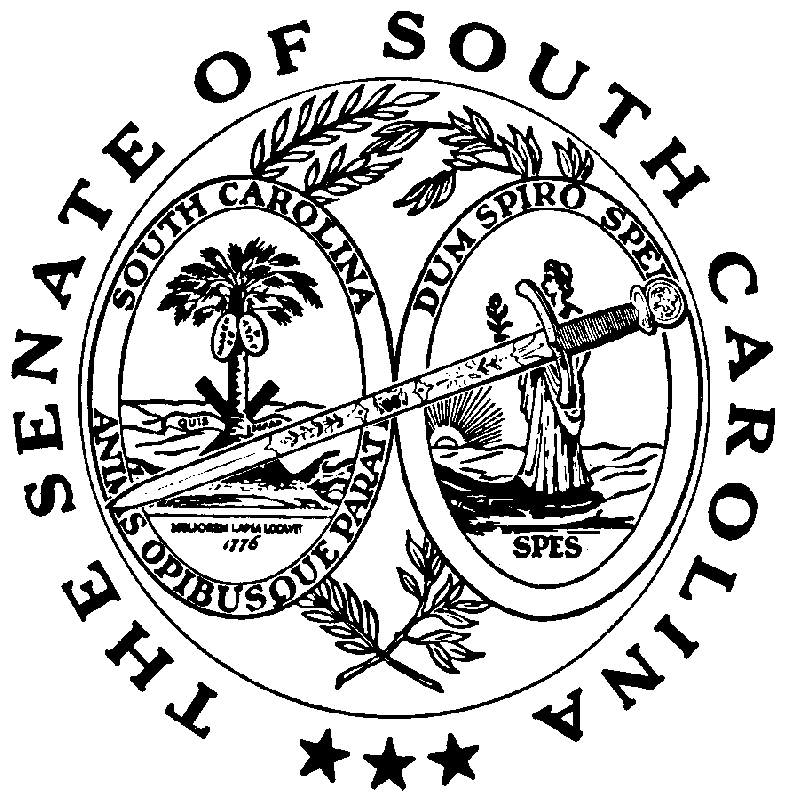 